РАЗДЕЛI.ОБЩИЕ ПОЛОЖЕНИЯ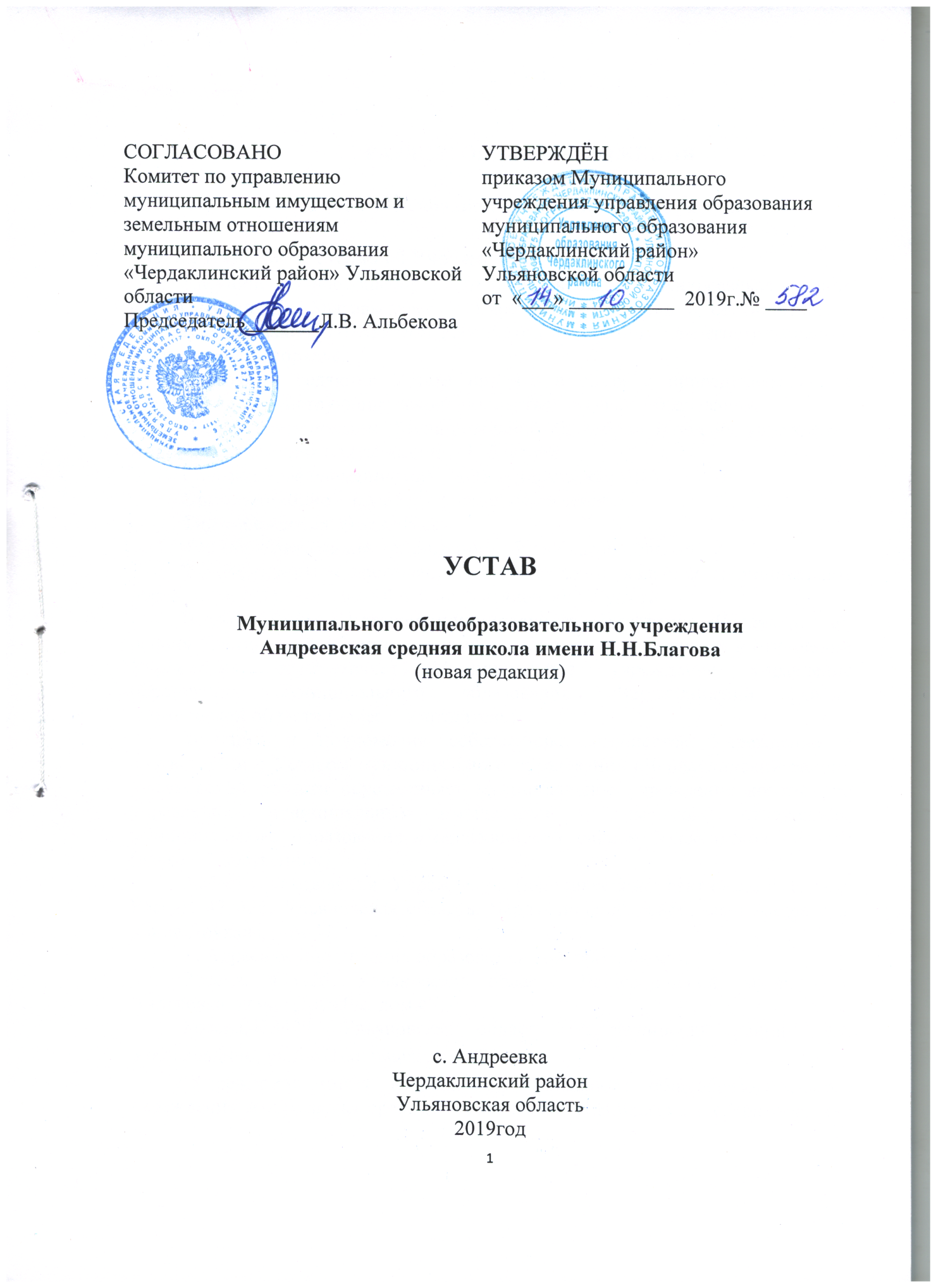 Глава 1. Основания деятельности УчрежденияСтатья 1. Общие сведения об Учреждении 1.Муниципальноеобщеобразовательное учреждение Андреевская средняя школа имени Н.Н.Благова(далее – Учреждение) создано в соответствии с действующим законодательством Российской Федерации и зарегистрировано в установленном порядке. Настоящая редакция Устава принята в связи с приведением его в соответствие с действующим законодательством в сфере образования.Полное наименование: Муниципальное общеобразовательное учреждение Андреевская средняя школа имени Н.Н.БлаговаСокращенное наименование: МОУ Андреевская СШ.Организационно – правовая форма: учреждение.Тип учреждения: бюджетное.Тип образовательной организации: общеобразовательная.2.Учредителем и собственником Учреждения является муниципальное образование «Чердаклинский район» Ульяновской области.В соответствии с Уставом муниципального образования «Чердаклинский район» Ульяновской области функции и полномочия Учредителя в отношении Учреждения осуществляет Муниципальное учреждение управление образования муниципального образования «Чердаклинский район» Ульяновской области (далее – Учредитель).         	Функции и полномочия собственника имущества Учреждения в соответствии с Уставом муниципального образования «Чердаклинский район» Ульяновской области осуществляет муниципальное учреждение комитет по управлению муниципальным имуществом и земельным отношениям муниципального образования «Чердаклинский район» Ульяновской области (далее – Собственник).3.Место нахождения Учреждения (юридический, фактический адрес):  Россия, 433426, Ульяновская область, Чердаклинский район, село Андреевка, улица Дружбы, дом 47.1) Адреса осуществления образовательной деятельности:Россия, 433426, Ульяновская область, Чердаклинский район, село Андреевка, улица Дружбы, дом 47;	Россия,433429, Ульяновская область, Чердаклинский район, село Уразгильдино, улица Школьная, дом 27.2)Учреждение имеет филиал Муниципального общеобразовательного учреждения Андреевская средняя школа имени Н.Н.Благова в с.Уразгильдино по адресу: Ульяновская область, Чердаклинский район, село Уразгильдино, улица Школьная, дом 27.3) Официальный сайт Учреждения:http://andreevka.ucoz.net.4)Адрес электронной почты Учреждения (Е–mail): schoolashs@yandex.ru.4.Учреждение имеет в своем составе структурные подразделения– дошкольные группы при школе, расположенные по адресам:4.1.Ульяновская область, Чердаклинский район, село Андреевка, улица Дружбы, дом 254.2.Ульяновская область, Чердаклинский район, село Уразгильдино, улица Школьная, дом 27.5.Учреждение является некоммерческой организацией, не имеющей извлечение прибыли в качестве основной цели своей деятельности.6.Учреждение является юридическим лицом, имеет план финансово-хозяйственной деятельности, лицевой счет в органах казначейства, имеет печать, штамп со своим наименованием, вправе иметь бланки со своим наименованием, собственную эмблему и другие средства индивидуализации. Учреждение от своего имени приобретает и осуществляет имущественные и неимущественные права, несет обязанности, выступает истцом и ответчиком во всех судебных органах в соответствии с действующим законодательством Российской Федерации.7.Учреждение осуществляет образовательную деятельность и приобретает права на льготы, предоставляемые Российской Федерацией с момента выдачи ему лицензии. Лицензия на правоведения образовательной деятельности выдается органами исполнительной власти Ульяновской области, осуществляющими управление в сфере образования.8.Учреждение проходит  государственную аккредитацию в порядке, установленном действующим законодательством Российской Федерации. Право Учреждения на выдачу своим выпускникам документа государственного образца о соответствующем уровне образования возникает со дня его государственной аккредитации, подтверждённой свидетельством о государственной аккредитации, если иное не предусмотрено действующим законодательством Российской Федерации.9.Учреждение обладает автономией, под которой понимается самостоятельность в осуществлении образовательной, научной, административной, финансово-экономической деятельности, разработке и принятии локальных нормативных актов в соответствии с Федеральным законом от 29.12.2012 № 273-ФЗ «Об образовании в Российской Федерации», иными нормативными правовыми актами Российской Федерации и настоящим Уставом.10.В Учреждении не допускается создание и деятельность политических партий, религиозных организаций (объединений). Образование в Учреждении носит светский характер.11.Учреждение в соответствии с законодательством Российской Федерации вправе участвовать в создании образовательных объединений в форме ассоциаций или союзов. Указанные образовательные объединения создаются в целях развития и совершенствования образования и действуют в соответствии со своими уставами.12.Учреждение вправе вести консультационную, просветительскую деятельность, деятельность в сфере охраны здоровья граждан и иную не противоречащую целям создания образовательной организации деятельность, в том числе осуществлять организацию отдыха и оздоровления обучающихся в каникулярное время с дневным пребыванием.13.Медицинское обслуживание обеспечивается на договорной основе с  ГУЗ «Чердаклинская районная больница». Учреждение предоставляет соответствующее помещение для работы медицинских работников. Организацию оказания первичной медико-санитарной помощи обучающимся осуществляют органы исполнительной власти в сфере здравоохранения.14.Организация питания осуществляется штатными работниками Учреждения. Учреждение предоставляет помещение для питания обучающихся и работников школы, а также для хранения и приготовления пищи.15.Организация бесплатной перевозки обучающихся между поселениями осуществляется Учредителем.16.Филиал и дошкольные группы при школе не являются юридическими  лицами, не обладают собственной правоспособностью и не могут быть истцами или ответчиками в суде. Филиал и дошкольные группы при школе пользуются имуществом Учреждения и действуют на основании Положения о филиале и Положения о дошкольной  группе при школе и иных локальных нормативных актов Учреждения.17.Учреждение может иметь в своей структуре и другие структурные подразделения, обеспечивающие осуществление образовательной деятельности с учетом уровня, вида и направленности реализуемых образовательных программ, формы обучения и режима пребывания обучающихся.18.В Учреждении могут создаваться различные профессионально-педагогические объединения: методический совет, предметные методические объединения педагогов, творческие лаборатории и другие, деятельность которых регламентируется соответствующими локальными и нормативными актами.19.Учреждение формирует открытые и общедоступные информационные ресурсы, содержащие информацию о его деятельности, обеспечивает доступ к ресурсам посредством размещения их в информационно-телекоммуникацион-ных сетях, в том числе на официальном сайте Учреждения в сети «Интернет».20.В целях урегулирования разногласий между участниками образовательных отношений по вопросам реализации права на обучение, в том числе в случаях возникновения конфликта интересов педагогического работника, применения локальных нормативных актов, обжалования решений о применении к обучающимся дисциплинарного взыскания в Учреждении создается Комиссия по урегулированию споров между участниками образовательных отношений. Порядок избрания, созыва, деятельности, компетенция Комиссии по урегулированию споров между участниками образовательных отношений регламентируются в Положении о ней.Глава 2. Предмет, цели и виды деятельности УчрежденияСтатья 2. Предмет деятельности Учреждения	Предметом деятельности Учреждения является осуществление на основании лицензии образовательной деятельности, присмотр и уход за детьми, обеспечение охраны, укрепления здоровья и создание благоприятных условий для разностороннего развития личности, в том числе возможности удовлетворения потребности обучающихся в самообразовании и получении дополнительного образования, а также обеспечения отдыха и оздоровления обучающихся в каникулярное время.Статья 3. Цели деятельности УчрежденияЦелями деятельности Учреждения является осуществление образовательной деятельности по образовательным программам различных видов, уровней и направлений в соответствии с пунктами 1-4 статьи 4 настоящего Устава, осуществление деятельности в сфере культуры, физической культуры и спорта, охраны и укрепления здоровья, отдыха.Статья 4. Виды деятельности Учреждения1. Основными видами деятельности Учреждения являются:1)образовательная деятельность по образовательным программам дошкольного образования;2)образовательная деятельность по образовательным программам начального общего образования; 3)образовательная деятельность по образовательным программам основного общего образования; 4)образовательная деятельность по образовательным программам среднего общего образования; 5)реализация программ дополнительного образования детей и взрослых.2.К основным видам деятельности Учреждения также относятся: присмотр и уход за детьми, услуги по питанию обучающихся, услуги по предоставлению психолого-педагогической помощи обучающимся, испытывающим трудности в освоении основных образовательных программ.3. Учреждение вправе осуществлять приносящую доход деятельность (оказывать платные услуги (работы)), не относящуюся к основным видам деятельности, лишь постольку, поскольку это служит достижению целей, ради которых оно создано:1) образовательная деятельность по дополнительному образованию детей и взрослых;2) осуществление присмотра и ухода за детьми в группах продленного дня;3) организация отдыха и оздоровления обучающихся во время каникул;4) учебно-производственная деятельность;5)сдача в аренду имущества, в том числе недвижимого и особо ценного движимого имущества, закрепленного за Учреждением, или приобретенного за счет средств, выделенных на приобретение такого имущества. 4.Виды деятельности, требующие в соответствии с законодательством Российской Федерации получения специальных разрешений (лицензий), могут осуществляться Учреждением после получения соответствующих разрешений (лицензий).5.Учреждение не вправе осуществлять виды деятельности и оказывать платные услуги, не указанные в Уставе.6.Учреждение несет ответственность в установленном законодательством Российской Федерации порядке за:1)невыполнение или ненадлежащее выполнение функций, отнесенных к его компетенции;2)реализацию не в полном объёме образовательных программ в соответствии с учебным планом;3)качество образования своих выпускников, и его соответствие  федеральным государственным образовательным стандартам;4)жизнь и здоровье обучающихся, работников Учреждения. 7.За нарушение или незаконное ограничение права на образование и предусмотренных законодательством об образовании прав и свобод обучающихся, родителей (законных представителей) несовершеннолетних обучающихся, нарушение требований к организации и осуществлению образовательной деятельности Учреждение  и его должностные лица несут административную ответственность в соответствии с Кодексом Российской Федерации об административных правонарушениях.Глава 3.Имущество и финансовое обеспечение деятельности УчрежденияСтатья 5. Источники формирования имущества и финансовых ресурсов УчрежденияИсточниками формирования имущества и финансовых ресурсов Учреждения являются:1)имущество, переданное ему на праве оперативного управления или ином праве;2)субсидии из бюджетов бюджетной системы Российской Федерации на финансовое обеспечение выполнения муниципального задания;3)субсидии из бюджетов бюджетной системы Российской Федерации на иные цели;4)субсидии на осуществление капитальных вложений в объекты капитального строительства муниципальной собственности и приобретение объектов недвижимого имущества в муниципальную собственность;5)гранты, в том числе гранты в форме субсидий, иные денежные средства и имущество, передающиеся Учреждению безвозмездно и безвозвратно, в том числе добровольные имущественные взносы и пожертвования;6)средства, полученные от приносящей доход деятельности Учреждения (оказания платных услуг (работ)), в случае, если занятие такой деятельностью предусмотрено Уставом;7)средства, полученные от сдачи в аренду имущества;8)другие, не запрещенные законом источники.Статья 6.Финансовое обеспечение деятельности Учреждения1.Муниципальное задание для Учреждения формирует и утверждает Учредитель в соответствии с основными видами деятельности. Учреждение не вправе отказаться от его выполнения.Финансовое обеспечение выполнения муниципального задания осуществляется в виде субсидий из соответствующего бюджета бюджетной системы Российской Федерации в порядке, предусмотренном законодательством Российской Федерации.2.Для осуществления операций с бюджетными средствами Учреждение открывает лицевые счета в соответствии с положениями Бюджетного кодекса Российской Федерации.Учреждение не вправе размещать денежные средства на депозитах в кредитных организациях, а также совершать сделки с ценными бумагами.3.Наряду с основными видами деятельности Учреждение может осуществлять иные виды деятельности, в том числе приносящие доход (оказывать платные услуги (работы)), предусмотренные настоящим Уставом. Осуществление указанной деятельности Учреждением допускается, если это не противоречит законодательству.Образовательная деятельность за счёт средств физических и юридических лиц осуществляется по договорам об оказании платных образовательных услуг. Платные образовательные услуги не могут быть оказаны вместо образовательной деятельности, финансовое обеспечение которой осуществляется за счёт бюджетных ассигнований бюджетов бюджетной системы Российской Федерации.4.Учреждение ведет учёт доходов и расходов, полученных от приносящей доход деятельности (оказания платных услуг (работ)) в порядке, предусмотренном законодательством Российской Федерации.Доходы, полученные от приносящей доход деятельности (оказания платных услуг (работ))и приобретённое за счёт этих доходов имущество поступают в самостоятельное распоряжение Учреждения.5.Учредитель или иные уполномоченные органы вправе приостановить приносящую доходы деятельность Учреждения, если она идёт в ущерб образовательной деятельности, предусмотренной Уставом, до принятия решения судом по этому вопросу.6.Имущество Учреждения находится в муниципальной собственности муниципального образования «Чердаклинский район» Ульяновской области (далее – Собственник) и закрепляется за Учреждением на праве оперативного управления или ином праве в соответствии с гражданским законодательством Российской Федерации. Земельные участки, необходимые для выполнения Учреждением своих уставных задач, предоставляется Учреждению на праве постоянного (бессрочного) пользования. Учреждение не вправе без согласия Собственника распоряжаться особо ценным движимым имуществом, закреплённым за ним Собственником или приобретённым за счёт средств, выделенных Собственником на приобретение такого имущества, а также недвижимым имуществом.7.Учреждение заключает муниципальные контракты, иные договоры в пределах бюджетных ассигнований, выделенных на очередной финансовый год, исполнение которых осуществляется за счёт бюджетных средств в соответствии с действующим законодательством.    В соответствии с Федеральным законом от 05.04.2013 № 44-ФЗ «О контрактной системе в сфере закупок товаров, работ, услуг для обеспечения государственных и муниципальных нужд» Учреждение назначает контрактного управляющего, права и ответственность которого регламентируются локальным нормативным актом Учреждения - должностной инструкцией (регламентом) контрактного управляющего (Положением о контрактном управляющем).8.Учреждение отвечает по своим обязательствам за находящимся у него на праве оперативного управления имуществом, в том числе приобретённым за счёт доходов, полученных от приносящей доход деятельности (оказания платных услуг (работ)), за исключением особо ценного движимого имущества, закреплённого за Учреждением Собственником или приобретённого Учреждением за счёт средств, выделенных Собственником, а также недвижимого имущества независимо от того, по каким основаниям оно поступило в оперативное управление Учреждения и за счёт каких средств приобретено.По обязательствам Учреждения, связанным с причинением вреда гражданам, при недостаточности имущества Учреждения, на которое может быть обращено взыскание, субсидиарную ответственность несёт Собственник.Учреждение не отвечает по обязательствам Собственника.9.Собственник вправе изъять как полностью, так и частично излишнее, неиспользуемое или используемое не по назначению имущество Учреждения. 10.Учреждение не может совершать сделки, возможными последствиями которых является отчуждение или обременение имущества, закреплённого за Учреждением, или имущества, приобретённого за счёт средств, выделенных Учреждению Учредителем, за исключением случаев, если совершение таких сделок допускается федеральным законодательством.11.Крупная сделка может быть совершена Учреждением только с предварительного согласия Учредителя. Под крупной сделкой понимается сделка  или  несколько взаимосвязанных сделок,  связанных с распоряжением денежными средствами, отчуждением иного имущества, которым в соответствии с федеральным законом Учреждение  вправе распоряжаться самостоятельно, а также с передачей такого  имущества в пользование или в залог при условии, что цена такой сделки, либо стоимость отчуждаемого или передаваемого имущества превышает 10 процентов балансовой стоимости активов Учреждения, определяемой по данным его бухгалтерской отчётности на последнюю отчётную дату.12.Крупная сделка, совершённая с нарушением требований действующего законодательства, может быть признана недействительной по иску Учреждения или его Учредителя, если будет доказано, что другая сторона в сделке знала или должна была знать об отсутствии предварительного согласия Учредителя Учреждения.13.Директор несёт перед Учреждением ответственность в размере убытков, причинённых Учреждению в результате совершения крупной сделки с нарушением требований действующего законодательства независимо от того, была ли эта сделка признана недействительной.14.Учреждение обязано:1)эффективно использовать закреплённое за ним на праве оперативного управления или ином праве имущество;2)обеспечивать сохранность имущества и использовать его строго по назначению в соответствии с целями своей деятельности;3)не допускать ухудшения технического состояния имущества (это требование не распространяется на ухудшение, связанное с нормативным износом этого имущества в процессе эксплуатации, со стихийными бедствиями и чрезвычайными обстоятельствами).РАЗДЕЛ II   ОСУЩЕСТВЕЛЕНИЕ ОБРАЗОВАТЕЛЬНОЙ ДЕЯТЕЛЬНОСТИГлава 4. Организация образовательной деятельности УчрежденияСтатья 7. Язык обучения.В Учреждении образовательная деятельность осуществляется на государственном языке Российской Федерации – русском языке.Преподавание и изучение государственного языка Российской Федерации в рамках имеющих государственную аккредитацию образовательных программ осуществляются в соответствии с федеральными государственными образовательными стандартами, образовательными стандартами. Граждане Российской Федерации  имеют право на получение дошкольного, начального общего и основного общего образования на родном языке из числа языков народов Российской Федерации, а также право на изучение родного языка из числа языков народов Российской Федерации, в том числе русского языка как родного языка, в пределах возможностей, предоставляемых системой образования, в порядке, установленном законодательством об образовании. Реализация указанных прав обеспечивается созданием необходимого числа соответствующих классов, групп, а также условий для их функционирования. Преподавание и изучение родного языка из числа языков народов Российской Федерации, в том числе русского языка как родного языка, в рамках имеющих государственную аккредитацию образовательных программ осуществляются в соответствии с федеральными государственными образовательными стандартами, образовательными стандартами.Язык, языки образования определяются локальными нормативными актами Учреждения по реализуемым им образовательным программам, в соответствии с законодательством Российской Федерации. Свободный выбор языка образования, изучаемых родного языка из числа языков народов Российской Федерации, в том числе русского языка как родного языка, государственных языков республик Российской Федерации осуществляется по заявлениям родителей (законных представителей) несовершеннолетних обучающихся при приеме (переводе) на обучение по образовательным программам дошкольного образования, имеющим государственную аккредитацию образовательным программам начального общего и основного общего образования.Статья 8. Уровни образования Учреждение  осуществляет образовательную деятельность в соответствии с уровнями образования:1)дошкольное образование; 	2) начальное общее образование; 	3)основное общее образование;4)среднее  общее образование.  Статья 9. Дошкольное, начальное общее, основное общее  и  среднее общее образование1.Образовательная программа дошкольного образования направлена на разностороннее развитие детей дошкольного возраста с учетом их возрастных и индивидуальных особенностей, в том числе достижение детьми дошкольного возраста уровня развития, необходимого и достаточного для успешного освоения ими образовательных программ начального общего образования, на основе индивидуального подхода к детям дошкольного возраста и специфичных для детей дошкольного возраста видов деятельности.2.Начальное общее образование, основное общее образование, среднее общее образование являются обязательными уровнями образования. 3.Обучающиеся, не освоившие основной образовательной программы начального общего и (или) основного общего образования, не допускаются к обучению на следующих уровнях общего образования.4.Требование обязательности среднего общего образования применительно к конкретному обучающемуся сохраняет силу до достижения им возраста восемнадцати лет, если соответствующее образование не было получено обучающимся ранее.5.Образовательные программы дошкольного, начального общего, основного общего и среднего общего образования являются преемственными.6.Содержание дошкольного, начального общего, основного общего и среднего общего образования определяется образовательными программами дошкольного, начального общего, основного общего и среднего общего образования.Требования к структуре, объёму, условиям реализации и результатам освоения образовательных программ определяются соответствующими федеральными государственными образовательными стандартами.7.Образовательные программы самостоятельно разрабатываются и утверждаются Учреждением.Учреждение по имеющим государственную аккредитацию образовательным программам, разрабатывает указанные образовательные программы в соответствии с федеральными государственными образовательными стандартами и с учётом соответствующих примерных основных образовательных программ.8.Образовательная программа включает в себя учебный план, календарный учебный график, рабочие программы учебных предметов, курсов, дисциплин (модулей), оценочные и методические материалы, а также иные компоненты, обеспечивающие воспитание и обучение обучающихся.Учебный план образовательной программы определяет перечень, трудоёмкость, последовательность и распределение по периодам обучения учебных предметов, курсов, дисциплин (модулей), практики, иных видов учебной деятельности обучающихся и формы их промежуточной аттестации.9.При реализации образовательных программ используются различные образовательные технологии, в том числе могут быть использованы дистанционные образовательные технологии, электронное обучение.В Учреждении не используются  при реализации образовательных программ методы и средства обучения и воспитания, образовательные технологии, наносящие вред физическому или психическому здоровью обучающихся.10.Организация образовательной деятельности по образовательным программам начального общего, основного общего и среднего общего образования основана на дифференциации содержания с учётом образовательных потребностей и интересов обучающихся, обеспечивающих углубленное изучение отдельных учебных предметов, предметных областей соответствующей образовательной программы (профильное обучение).11.Начало и конец учебного года определены календарным учебным графиком соответствующей образовательной программы.12.Продолжительность учебного года, урока, продолжительность каникул в течение учебного года устанавливаются в соответствии с санитарно-эпидемиологическими требованиями к условиям и организации обучения, содержания в общеобразовательных организациях и федеральными государственными образовательными стандартами.13.Расписание занятий должно предусматривать перерыв достаточной продолжительности для питания обучающихся.14.Количество обучающихся в классе определяется исходя из расчёта соблюдения нормы площади на одного обучающегося, соблюдении требований к расстановке мебели в учебных помещениях, в том числе удалённости мест для занятий от светонесущей стены, требований к естественному и искусственному освещению.При наличии необходимых условий и средств для обучения возможно деление классов по учебным предметам на группы.15.Учреждение определяет списки учебников в соответствии с утверждённым федеральным перечнем учебников, рекомендованных или допущенных к использованию в образовательной деятельности в имеющих государственную аккредитацию и реализующих образовательные программы общего образования образовательных учреждениях, а также учебных пособий, допущенных к использованию в образовательной деятельности в таких образовательных учреждениях.Статья 10. Сроки получения общего образования.Сроки получения общего образования с учётом различных форм обучения, образовательных технологий и особенностей отдельных категорий обучающихся устанавливаются в полном соответствии с федеральными государственными образовательными  стандартами.Для всех форм получения образования в рамках конкретной основной образовательной программы действует единый федеральный государственный образовательный стандарт.Статья 11. Формы обучения1.Обучение в Учреждении с учётом потребностей, возможностей личности и в зависимости от объёма обязательных занятий педагогического работника с обучающимися осуществляется в очной, очно-заочной или заочной форме, вне Учреждения – в форме семейного образования и самообразования.Перевод обучающегося на получение образования в иной форме осуществляется в установленном порядке с согласия родителей (законных представителей).2.При выборе родителями (законными представителями) детей формы получения общего образования в форме семейного образования  родители (законные представители) информируют об этом выборе орган местного самоуправления.Обучение в форме семейного образования и самообразования осуществляется с правом последующего прохождения промежуточной и государственной итоговой аттестации.3.Учреждение обеспечивает занятия на дому с обучающимися, которым по состоянию здоровья рекомендовано обучение на дому по медицинским показаниям. Основанием для перевода обучающихся на обучение на дому является медицинское заключение, заверенное печатью, и письменное заявление родителей (законных представителей).4.Обучение  по индивидуальному учебному плану, в том числе ускоренное обучение, в пределах осваиваемых образовательных программ осуществляется в порядке, установленном локальными нормативными актами Учреждения. 5.При прохождении обучения в соответствии с индивидуальным учебным планом его продолжительность может быть изменена Учреждением с учётом особенностей и образовательных потребностей конкретного обучающегося.6.В Учреждении может использоваться сетевая форма реализации образовательных программ (далее - сетевая форма), обеспечивающая возможность освоения обучающимся образовательной программы с использованием ресурсов нескольких организаций, осуществляющих образовательную деятельность, в том числе иностранных, а также при необходимости с использованием ресурсов иных организаций. В реализации образовательных программ с использованием сетевой формы наряду с организациями, осуществляющими образовательную деятельность, также могут участвовать научные организации, медицинские организации, организации культуры, физкультурно-спортивные и иные организации, обладающие ресурсами, необходимыми для осуществления обучения, проведения учебной и производственной практики и осуществления иных видов учебной деятельности, предусмотренных соответствующей образовательной программой. Использование сетевой формы реализации образовательных программ осуществляется на основании договора между вышеперечисленными организациями.  Для организации реализации образовательных программ с использованием сетевой формы несколькими организациями, осуществляющими образовательную деятельность, такие организации также совместно разрабатывают и утверждают образовательные программы.7.Использование сетевой формы реализации образовательных программ осуществляется на основании договора, заключаемого в соответствии с Федеральным законом от 29.12.2012 № 273-ФЗ «Об образовании в Российской Федерации».Статья 12. Формы, периодичность и порядок проведения текущего контроля успеваемости и промежуточной аттестации обучающихся1.Освоение образовательных программ дошкольного образования не сопровождается проведением промежуточной и итоговой аттестации воспитанников.2.В Учреждении применяется пятибалльная система оценок. В первом классе и первом полугодии второго класса  обучение проводится без балльного оценивания знаний обучающихся. 3.Освоение образовательной программы, в том числе отдельной части или всего объёма учебного предмета, курса, дисциплины (модуля) образовательной программы, сопровождается текущим контролем успеваемости и промежуточной аттестацией обучающихся. Формы, периодичность и порядок проведения текущего контроля успеваемости и промежуточной аттестации обучающихся определяются Учреждением.4.По окончании учебной четверти (полугодия) выставляются оценки успеваемости за освоение учебных дисциплин. В конце учебного года выставляются годовые оценки на основании оценок, полученных обучающимися за учебные четверти (полугодия).5.Промежуточная аттестация может проводиться по отдельным предметам, начиная с 1 класса. Формы проведения промежуточной аттестации: зачет, собеседование, защита реферата, защита творческой работы, тестирование, итоговая контрольная работа и другие.Решение о проведении промежуточной аттестации в текущем учебном году принимается не позднее, чем за 1 месяц до предполагаемого начала проведения промежуточной аттестации Педагогическим советом Учреждения, который определяет конкретные формы, порядок и сроки проведения промежуточной аттестации. Решение Педагогического совета Учреждения по данному вопросу доводится до сведения участников образовательных отношений приказом Учреждения не позднее, чем за 1 месяц от предполагаемого начала проведения аттестации. 6.Неудовлетворительные результаты промежуточной аттестации по одному или нескольким учебным предметам, курсам, дисциплинам (модулям) образовательной программы или непрохождение промежуточной аттестации при отсутствии уважительных причин признаются академической задолженностью.Обучающиеся обязаны ликвидировать академическую задолженность.Учреждение, родители (законные представители) несовершеннолетнего обучающегося, обеспечивающие получение обучающимся общего образования в форме семейного образования, создают условия обучающемуся для ликвидации академической задолженности и обеспечивают  контроль за своевременностью её ликвидации.7.Обучающиеся, имеющие академическую задолженность, вправе пройти промежуточную аттестацию по соответствующему учебному предмету, курсу, дисциплине (модулю) не более двух раз в сроки, определяемые Учреждением, в пределах одного года с момента образования академической задолженности. В указанный период не включается время болезни обучающегося.Для проведения промежуточной аттестации во второй раз Учреждением создается комиссия.Обучающиеся, не прошедшие промежуточной аттестации по уважительным причинам или имеющие академическую задолженность, переводятся в следующий класс условно.8.Обучающиеся в Учреждении по образовательным программам начального общего, основного общего и среднего общего образования, не ликвидировавшие в установленные сроки академической задолженности с момента её образования, по усмотрению их родителей (законных представителей) оставляются на повторное обучение, переводятся на обучение по адаптированным образовательным программам в соответствии с рекомендациями психолого-медико-педагогической комиссии,  либо на обучение по индивидуальному учебному плану.9.Обучающиеся по образовательным программам начального общего, основного общего и среднего общего образования в форме семейного образования, не ликвидировавшие в установленные сроки академической задолженности, продолжают получать образование в Учреждении.Статья 13. Государственная итоговая аттестация выпускников Учреждения.1.Освоение основных образовательных программ основного общего и среднего общего образования завершается обязательной  государственной итоговой аттестацией обучающихся.Государственная итоговая аттестация проводится государственными экзаменационными комиссиями в целях определения соответствия результатов освоения обучающимися основных образовательных программ соответствующим требованиям федерального государственного образовательного стандарта или образовательного стандарта. 2.К государственной итоговой аттестации допускается обучающийся, не имеющий академической задолженности и в полном объеме выполнивший учебный план или индивидуальный учебный план, если иное не установлено порядком проведения государственной итоговой аттестации по соответствующим образовательным программам.3.Обучающиеся, не прошедшие государственной итоговой аттестации или получившие на государственной итоговой аттестации неудовлетворительные результаты, вправе пройти государственную итоговую аттестацию в сроки, определяемые порядком проведения государственной итоговой аттестации по соответствующим образовательным программам.Государственная итоговая аттестация по образовательным программам среднего общего образования проводится в форме единого государственного экзамена (ЕГЭ),а также в иных формах, которые могут устанавливаться:1)для обучающихся с ограниченными возможностями здоровья по образовательным программам среднего общего образования или для обучающихся детей-инвалидов и инвалидов по образовательным программам среднего общего образования федеральным органом исполнительной власти, осуществляющим функции по выработке государственной политики и нормативно-правовому регулированию в сфере образования;2)для обучающихся по образовательным программам основного общего и среднего общего образования, изучавших родной язык из числа языков народов Российской Федерации и литературу народов России на родном языке из числа языков народов Российской Федерации и выбравших экзамен по родному языку из числа языков народов Российской Федерации и литературе народов России на родном языке из числа языков народов Российской Федерации для прохождения государственной итоговой аттестации, органами исполнительной власти субъектов Российской Федерации, осуществляющими государственное управление в сфере образования, в порядке, установленном указанными органами исполнительной власти субъектов Российской Федерации.Результаты ЕГЭ признаются Учреждением как результаты государственной итоговой аттестации.4.Лицам, успешно прошедшим государственную итоговую аттестацию по образовательным программам основного общего и среднего общего образования, выдается аттестат об основном общем или среднем общем образовании, подтверждающий получение общего образования соответствующего уровня.5.Лицам, не прошедшим итоговой аттестации или получившим на итоговой аттестации неудовлетворительные результаты, а также лицам, освоившим часть образовательной программы основного общего и среднего общего образования и (или) отчисленным из Учреждения, выдается справка об обучении или о периоде обучения по образцу, самостоятельно устанавливаемому Учреждением.6.Лицам, завершившим освоение образовательных программ среднего общего образования, успешно прошедшим государственную итоговую аттестацию и имеющим итоговые оценки успеваемости «отлично» по всем учебным предметам, изучавшимися в соответствии с учебным планом, образовательная организация одновременно с выдачей соответствующего документа об образовании вручает медаль «За особые успехи в учении», образец, описание и порядок выдачи которой устанавливаются федеральным органом исполнительной власти, осуществляющим функции по выработке государственной политики и нормативно-правовому регулированию в сфере образования.Аттестат об основном общем образовании с отличием и приложение к нему выдаются выпускникам 9 класса, завершившим обучение по образовательным программам основного общего образования, успешно прошедшим государственную итоговую аттестацию (набравшим по сдаваемым учебным предметам минимальное количество первичных баллов, определенное органом исполнительной власти субъекта Российской Федерации, осуществляющим государственное управление в сфере образования, учредителем, загранучреждением, без учета результатов, полученных при прохождении повторной государственной итоговой аттестации), и имеющим итоговые отметки "отлично" по всем учебным предметам учебного плана, изучавшимися на уровне основного общего образования.Аттестат о среднем общем образовании с отличием и приложение к нему выдаются выпускникам 11 (12) класса, завершившим обучение по образовательным программам среднего общего образования, имеющим итоговые отметки "отлично" по всем учебным предметам учебного плана, изучавшимися на уровне среднего общего образования, успешно прошедшим государственную итоговую аттестацию (без учета результатов, полученных при прохождении повторной государственной итоговой аттестации) и набравшим:не менее 70 баллов на ЕГЭ соответственно по русскому языку и математике профильного уровня или 5 баллов на ЕГЭ по математике базового уровня;в случае прохождения выпускником 11 (12) класса государственной итоговой аттестации в форме ГВЭ - 5 баллов по обязательным учебным предметам;в случае выбора выпускником различных форм прохождения государственной итоговой аттестации (ЕГЭ и ГВЭ) - 5 баллов по сдаваемому обязательному учебному предмету в форме ГВЭ и ЕГЭ по математике базового уровня, а также не менее 70 баллов по сдаваемому обязательному учебному предмету в форме ЕГЭ.Статья 14. Реализация Учреждением дополнительных образовательных программ.Учреждение может осуществлять образовательную деятельность по программам дополнительного образования детей и взрослых на основании лицензии, имеет право сотрудничать  с ВУЗами и другими образовательными организациями. При реализации дополнительных образовательных программ деятельность обучающихся осуществляется в различных объединениях по интересам.Организация образовательной деятельности дополнительного образования детей предусматривает возможность участия родителей (законных представителей) обучающихся в работе объединений без включения  их в списочный состав групп  и по соглашению с педагогами.Статья 15. Реализация Учреждением платных образовательных услуг.Учреждение вправе осуществлять образовательную деятельность за счет средств физических и (или) юридических лиц по договорам об оказании платных образовательных услуг. Доход от оказания платных образовательных услуг используется Учреждением  в соответствии с уставными целями.Платные образовательные услуги не могут быть оказаны вместо образовательной деятельности, финансовое обеспечение которой осуществляется за счёт бюджетных ассигнований. Учреждение вправе осуществлять за счёт средств физических и (или) юридических лиц образовательную деятельность, не предусмотренную установленным муниципальным заданием, либо соглашением о предоставлении субсидии на возмещение затрат, на одинаковых при оказании одних и тех же услуг условиях.Средства, полученные Учреждением при оказании таких платных образовательных услуг, возвращаются оплатившим эти услуги лицам.Глава 5.  Правила приёма, порядок и основания отчисления из УчрежденияСтатья 16. Приём в Учреждение, основания возникновения образовательных отношений1.Правила приёма в Учреждение на обучение по основным общеобразовательным программам должны обеспечивать также прием в Учреждение граждан, имеющих право на получение общего образования соответствующего уровня и проживающих на территории, за которой закреплено Учреждение.Достигшим необходимого возраста, но не проживающим на закреплённой соответствующими органами местного самоуправления за Учреждением территории детям, может быть отказано в приёме только по причине отсутствия свободных  мест  в Учреждении, за исключением случаев, предусмотренных частями 5 и 6 статьи 67 и статьёй 88 Федерального закона от 29.12.2012  № 273 – ФЗ «Об образовании в Российской Федерации». В случае отсутствия мест в Учреждении родители (законные представители) ребёнка для решения вопроса о его устройстве в другую общеобразовательную организацию обращаются непосредственно в органы исполнительной власти Ульяновской области, осуществляющей государственное управление в сфере образования, или орган местного самоуправления, осуществляющий управление в сфере образования.  При приёме Учреждение обязано ознакомить под роспись обучающегося и (или) его родителей (законных представителей) с Уставом, лицензией на осуществление образовательной деятельности, свидетельством о государственной аккредитации, образовательными программами и другими документами, регламентирующими организацию и осуществление образовательной деятельности, права и обязанности обучающихся.Приём в Учреждение оформляется приказом Учреждения. Процедура приёма подробно регламентируется Правилами приёма, действующими в Учреждении, которые не могут противоречить Федеральному закону от 29.12.2012 № 273-ФЗ «Об образовании в Российской Федерации»и настоящему Уставу. Основанием возникновения образовательных отношений  является распорядительный акт о приёме обучающегося в Учреждение на обучение по  соответствующей образовательной программе.При получении дошкольного образования, изданию распорядительного акта о приеме воспитанника  в Учреждение  предшествует заключение договора об образовании.Дети с ограниченными возможностями здоровья принимаются на обучение по адаптированной образовательной программе только с согласия родителей (законных представителей) и на основании рекомендаций психолого-медико-педагогической комиссии.Приём обучающихся и воспитанников  в Учреждение осуществляется без вступительных испытаний (процедур отбора).2.В Учреждении функционируют  дошкольные группы общеразвивающей направленности. Режим работы дошкольных групп урегулирован в соответствующем локальном нормативном акте Учреждения.  Количество детей в группах определяется в соответствии с требованиями санитарных норм и правил. Допускается посещение детьми дошкольных групп Учреждения  по индивидуальному графику. Порядок посещения определяется в договоре между Учреждением и родителями (законными представителями) воспитанника.Для получения дошкольного образования в Учреждение могут приниматься дети в возрасте от 2 месяцев в соответствии с выданными муниципальным учреждением управлением образования муниципального образования «Чердаклинский район» Ульяновской области направлениями (путёвками) на основании личного заявления родителя (законного представителя) ребенка, оригинала документа, удостоверяющего личность родителя (законного представителя), либо оригинала документа, удостоверяющего личность иностранного гражданина и лица без гражданства в Российской Федерации в соответствии со статьей 10 Федерального закона от 25 июля 2002  № 115-ФЗ "О правовом положении иностранных граждан в Российской Федерации", медицинского заключения (для детей, впервые поступающих в Учреждение), оригинала свидетельства о рождении ребенка или документа, подтверждающего родство заявителя (или законность представления прав ребенка), свидетельства о регистрации ребенка по месту жительства или по месту пребывания на закрепленной территории или документа, содержащего сведения о регистрации ребенка по месту жительства или по месту пребывания; документа, подтверждающего родство заявителя (или законность представления прав ребенка), и документа, подтверждающего право заявителя на пребывание в Российской Федерации (для родителей (законных представителей) детей, являющихся иностранными гражданами или лицами без гражданства).	3.В первый класс принимаются дети по достижении ими  возраста шести лет и шести месяцев при отсутствии противопоказаний по состоянию здоровья, но не позже достижения ими возраста восьми лет. По заявлению родителей (законных представителей)  Учредитель  вправе разрешить приём детей в Учреждение  на обучение по образовательным программам начального общего образования в более раннем или более позднем возрасте.4.При приеме в Учреждение на уровень  среднего  общего образования родители (законные представители) обучающегося дополнительно представляют документ государственного образца об основном общем образовании.5.При приёме в первый класс в течение учебного года или во второй и последующий классы родители (законные представители) обучающегося дополнительно представляют личное дело обучающегося, документы, содержащие информацию об успеваемости обучающегося в текущем учебном году (выписка из классного журнала с текущими отметками и результатами промежуточной аттестации), заверенные печатью исходной организации и подписью ее руководителя (уполномоченного им лица).6.При приёме детей с ограниченными возможностями здоровья, детей-инвалидов Учреждение обязано обеспечить необходимые условия для организации коррекционной работы, с учетом особенностей их психофизического развития.7.Учреждение вправе устанавливать требования к одежде обучающихся, в том числе требования к её общему виду, цвету, фасону, видам одежды, знакам отличия и правила её ношения в соответствии с действующим законодательством.Статья 17. Основания прекращения образовательных отношений1.Образовательные отношения прекращаются в связи с отчислением обучающегося из Учреждения:1)в связи с получением образования (завершением обучения);2)досрочно по основаниям, установленным пунктом 2 статьи 17 Устава.2.Образовательные отношения могут быть прекращены досрочно в следующих случаях:1)по инициативе обучающегося или родителей (законных представителей) несовершеннолетнего обучающегося, в том числе в случае перевода обучающегося для продолжения освоения образовательной программы в другую организацию, осуществляющую образовательную деятельность.По согласованию родителей (законных представителей) несовершеннолетнего обучающегося, комиссии по делам несовершеннолетних и защите их прав и органа местного самоуправления, осуществляющего управление в сфере образования, обучающийся, достигший возраста пятнадцати лет, может оставить Учреждение  до получения основного общего образования. Комиссия по делам несовершеннолетних и защите их прав совместно с родителями (законными представителями) несовершеннолетнего, оставившего общеобразовательную организацию до получения основного общего образования, и органом местного самоуправления, осуществляющим управление в сфере образования, не позднее чем в месячный срок принимает меры по продолжению освоения несовершеннолетним образовательной программы основного общего образования в иной форме обучения и с его согласия по трудоустройству;2)по инициативе Учреждения в случае применения к обучающемуся, достигшему возраста пятнадцати лет, отчисления как меры дисциплинарного взыскания,  а также в случае установления нарушения порядка приёма в Учреждение, повлекшего по вине обучающегося его незаконное зачисление в образовательную организацию.По решению Педагогического совета, за неоднократное совершение дисциплинарных проступков, выразившихся в неисполнение или нарушение Устава, правил внутреннего распорядка,  иных локальных нормативных актов по вопросам организации и осуществления образовательной деятельности, допускается применение отчисления несовершеннолетнего обучающегося, достигшего возраста пятнадцати лет, из Учреждения, как меры дисциплинарного взыскания. Отчисление несовершеннолетнего обучающегося применяется, если иные меры дисциплинарного взыскания и меры педагогического воздействия не дали результата и дальнейшее его пребывание в Учреждении, оказывает отрицательное влияние на других обучающихся, нарушает их права и права работников Учреждения, а также нормальное функционирование Учреждения.Решение об отчислении несовершеннолетнего обучающегося, достигшего возраста пятнадцати лет и не получившего основного общего образования, как мера дисциплинарного взыскания принимается с учётом мнения его родителей (законных представителей) и с согласия комиссии по делам несовершеннолетних и защите их прав. Решение об отчислении детей-сирот и детей, оставшихся без попечения родителей, принимается с согласия комиссии по делам несовершеннолетних и защите их прав и органа опеки и попечительства.Учреждение незамедлительно обязано проинформировать об отчислении несовершеннолетнего обучающегося в качестве меры дисциплинарного взыскания орган местного самоуправления, осуществляющий управление в сфере образования. Орган местного самоуправления, осуществляющий управление в сфере образования, и родители (законные представители) несовершеннолетнего обучающегося, отчисленного из Учреждения, не позднее чем в месячный срок принимают меры, обеспечивающие получение несовершеннолетним обучающимся общего образования;3)по обстоятельствам, не зависящим от воли обучающегося или родителей (законных представителей) несовершеннолетнего обучающегося и Учреждения, в том числе в случае ликвидации Учреждения.	3.Досрочное прекращение образовательных отношений по инициативе обучающегося или родителей (законных представителей) несовершеннолетнего обучающегося не влечет за собой возникновение каких-либо дополнительных, в том числе материальных, обязательств указанного обучающегося перед Учреждением.4.Основанием для прекращения образовательных отношений является приказ директора  об отчислении обучающегося из Учреждения. Права и обязанности обучающегося, предусмотренные законодательством об образовании и локальными нормативными актами Учреждения, прекращаются с даты его отчисления.5.При досрочном прекращении образовательных отношений Учреждение  в трехдневный срок после издания приказа  об отчислении обучающегося выдает лицу, отчисленному из Учреждения, справку об обучении.Глава 6 Полномочия участников образовательных отношенийСтатья 18. Участники образовательных отношенийУчастники образовательных отношений – это обучающиеся (воспитанники – лица, осваивающие образовательную программу дошкольного образования,  учащиеся – лица, осваивающие образовательные программы начального общего, основного общего или среднего общего образования, дополнительные общеобразовательные программы), родители (законные представители) несовершеннолетних обучающихся, педагогические работники Учреждения и их представители, Учреждение.Статья 19. Права, обязанности и ответственность обучающихсяПрава, обязанности и ответственность обучающихся устанавливаются законодательством Российской Федерации, правилами внутреннего распорядка  и иными локальными нормативными актами Учреждения.Статья 20. Права, обязанности и ответственность родителей (законных представителей) обучающихся	Права, обязанности и ответственность родителей (законных представителей)обучающихся устанавливаются законодательством Российской Федерации, правилами внутреннего распорядка и иными локальными нормативными актами Учреждения.Статья 21. Права, обязанности и ответственность работников Учреждения Права, обязанности и ответственность работников Учреждения  устанавливаются законодательством Российской Федерации, правилами внутреннего трудового распорядка и иными локальными нормативными актами Учреждения, должностными инструкциями и трудовым договором.Статья 22. Формы защиты прав обучающихся, родителей (законных представителей) несовершеннолетних обучающихсяВ целях защиты своих прав, прав обучающихся, родители (законные представители) несовершеннолетних обучающихся самостоятельно или через своих представителей вправе:1)направлять в органы управления Учреждения обращения о применении к работникам Учреждения, нарушающим и (или) ущемляющим права обучающихся, их родителей (законных представителей), дисциплинарных взысканий. Такие обращения подлежат обязательному рассмотрению органами управления Учреждения с привлечением, обучающихся, их родителей (законных представителей);2)обращаться в комиссию по урегулированию споров между участниками образовательных отношений, в том числе по вопросам о наличии или отсутствии конфликта интересов педагогического работника;3)использовать незапрещенные законодательством Российской Федерации иные способы защиты прав и законных интересов.Глава 7.Управление Учреждением Управление Учреждением осуществляется в соответствии с законодательством Российской Федерации, строится на сочетании принципов единоначалия и коллегиальности. Статья 23. Директор Учреждения 	1.Единоличным исполнительным органом Учреждения является руководитель Учреждения – директор, который осуществляет текущее руководство деятельностью Учреждения.Назначение на должность директора и его увольнение осуществляется Учредителем. Между руководителем Учреждения и Учредителем заключается трудовой договор в соответствии с Трудовым кодексом Российской Федерации.Запрещается занятие должности руководителя Учреждения лицами, которые не допускаются к педагогической деятельности по основаниям, установленным трудовым законодательством Российской Федерации.Должностные обязанности руководителя Учреждения не могут исполняться по совместительству.2.Разграничение полномочий между руководителем Учреждения и коллегиальными органами управления Учреждением определяется Уставом Учреждения.3.К компетенции руководителя Учреждения относятся вопросы осуществления текущего руководства деятельностью Учреждения, за исключением вопросов, отнесённых федеральными законами или Уставом Учреждения  к компетенции Учредителя,  коллегиальных органов  управления Учреждением.4.Директор   Учреждения:	1)без доверенности действует от имени Учреждения, представляет его интересы в отношениях с государственными органами, органами местного самоуправления, юридическими и физическими лицами;	2)выдает доверенности;	3)открывает лицевой счет (счет) в установленном порядке в соответствии с законодательством Российской Федерации;	4)составляет и утверждает штатное расписание Учреждения по согласованию с Учредителем;5)осуществляет прием на работу и расстановку кадров, поощряет работников Учреждения, налагает взыскания и увольняет с работы;	6)издает в пределах своей компетенции приказы и дает указания, обязательные для всех работников и обучающихся; 7)утверждает локальные нормативные акты;	8)определяет должностные обязанности всех работников; распределяет учебную нагрузку;	9)осуществляет текущее руководство по вопросам образовательной, хозяйственной и финансовой деятельности Учреждения, за исключением вопросов, отнесенных  законодательством или настоящим Уставом к компетенции Учредителя и коллегиальных органов управления Учреждением;	10)информирует Учредителя и принимает  оперативные меры в случаях неисправности коммуникаций, аварийного состояния здания и сооружений, могущих послужить причинением вреда здоровью и жизни детей и педагогических работников.5.Руководитель Учреждения несёт ответственность перед Учредителем, обучающимися, их родителями (законными представителями) за руководство образовательной, научной, воспитательной работой и организационно-хозяйственной деятельностью Учреждения, результаты своей деятельности в соответствии с функциональными обязанностями, предусмотренными квалификационными требованиями, трудовым договором и Уставом Учреждения, а также за состояние здания  и сооружений Учреждения, его территории и коммуникаций.Статья 24. Коллегиальные органы управления Учреждением      1.Коллегиальнымиорганами управления Учреждением являются:1)общее собрание работников;2)педагогический совет;3)управляющий совет;4)совет родителей (законных представителей);5)совет обучающихся.      2.Порядок выборов коллегиальных органов управления Учреждением, их компетенция, организация деятельности определяются законодательством Российской Федерацией, настоящим Уставом и локальными нормативными актами Учреждения. Статья 25.Общее собрание работников1.Общее собрание работников является постоянно действующим коллегиальным органом управления Учреждением. Общее собрание создается в целях расширения коллегиальных, демократических форм управления, реализации права работников Учреждения на участие в управлении, а также развития и совершенствования образовательной деятельности Учреждения.2.Структура, порядок формирования. Общее собрание работников формируется из числа всех работников Учреждения, включая работников структурных подразделений (при наличии).3.Срок полномочий. Общее собрание работников проводится по мере необходимости, но не реже двух раз в год по плану работы Учреждения. Решение о созыве общего собрания работников вправе принять: директор Учреждения; Педагогический совет; представительный орган работников (при наличии);инициативная группа работников, состоящая не менее чем из ¼ работников Учреждения, имеющих право участвовать в общем собрании работников; Учредитель.Педагогический совет и (или) вышеуказанные лица представляют директору Учреждения оформленное в письменном виде решение о созыве общего собрания работников. К решению должен быть приложен перечень вопросов к рассмотрению общим собранием работников.Директор Учреждения обязан созвать общее собрание работников в срок не более 10 рабочих дней и создать необходимые условия для заседания общего собрания работников в соответствии с решением Педагогического совета и (или) вышеуказанных лиц, если перечень вопросов, представляемый к рассмотрению общим собранием работников:относится к компетенции общего собрания работников;ранее не был рассмотрен общим собранием работников и (или) вопросы были рассмотрены, однако решение по ним не было принято.Общее собрание работников считается состоявшимся, если на нём присутствовало не менее двух третей от общего числа работников Учреждения, имеющих право участвовать в общем собрании работников. В назначенное время представитель инициатора созыва общего собрания работников объявляет начало заседания и предоставляет слово лицу, ответственному за регистрацию участников. Если на момент окончания регистрации кворум не набран, заседание общего собрания работников переносится на другую дату с последующим уведомлением не присутствовавших о дате, на которую перенесено заседание. Перенесенное заседание проводится по повестке дня не состоявшегося общего собрания  работников, её изменение не допускается.Для проведения заседания общего собрания работников избирается председатель, секретарь и счётная комиссия (при необходимости проведения тайного голосования).Председатель открывает и закрывает заседание общего собрания  работников, предоставляет слово его участникам, выносит на голосование вопросы повестки заседания, обеспечивает соблюдение регламента протоколов счётной комиссии (при проведении тайного голосования), подписывает протокол заседания общего собрания работников.Секретарь ведёт протокол заседания, а также передачу оформленных протоколов на хранение в соответствии с установленными в Учреждении правилами организации делопроизводства.Счётная комиссия осуществляет подсчет голосов при проведении тайного голосования по вопросам, указанным в пункте 6 статьи 25 настоящего Устава.4.Компетенция. Общее собрание  работников Учреждения:1)вносит предложения директору по основным направлениям деятельности Учреждения, включая предложения по перспективе (стратегии) развития Учреждения;2)вносит предложения директору по вопросам социально-экономических, финансовых и иных условий труда в Учреждении;3)вносит предложения директору по изменению Устава, внесению изменений в локальные нормативные акты по основным вопросам деятельности Учреждения, в том числе затрагивающие права и обязанности работников (при отсутствии представительных органов работников);4)избирает представителей работников в комиссию по трудовым спорам, комиссию по урегулированию споров между участниками образовательных отношений;       5)избирает представителя (представительный орган) для представления интересов работников в социальном партнерстве на локальном уровне в порядке, предусмотренном трудовым законодательством;6)вносит предложения директору о создании комитета (комиссии) по охране труда работников;7)принимает регламент проведения тайного голосования в случаях, предусмотренных настоящим Уставом;8)принимает  коллективный договор, правила внутреннего трудового распорядка Учреждения;9)принимает локальные нормативные акты, регулирующие трудовые отношения с работниками Учреждения, включая инструкции по охране труда, положение о комиссии по охране труда, а также другие локальные нормативные акты в пределах своей компетенции (правила оказания платных образовательных услуг, положение о мерах поощрения работников  и обучающихся Учреждения и др.);10)заслушивает сообщения администрации Учреждения, педагогов, совета трудового коллектива, уполномоченного лица по охране труда (при наличии) о деятельности  Учреждения;11)заслушивает ежегодные отчеты совета трудового коллектива и администрации Учреждения, отчёт об исполнении коллективного договора;12)рассматривает вопросы, касающихся улучшения условий труда работников Учреждения, а также принимает решение о социальной поддержке работников Учреждения;13)представляет педагогических и других работников к различным видам поощрений;14)определяет критерии и показатели эффективности деятельности работников, входящих в положение об оплате труда и стимулирования работников;15)избирает представителей работников в органы и комиссии Учреждения;16)обсуждает вопросы состояния трудовой дисциплины в Учреждении, даёт рекомендации по её укреплению;17)содействует созданию оптимальных условий для организации труда и профессионального совершенствования работников;18)поддерживает общественные инициативы по развитию деятельности Учреждения;19)рассматривает иные вопросы деятельности Учреждения, принятые общим собранием к своему рассмотрению либо вынесенные на его рассмотрение лицами, указанными в пункте 3 статьи 25 настоящего Устава.5.Выступление от имени Учреждения Общее собрание работников не вправе выступать от имени Учреждения и представлять его интересы в органах власти и управления, организациях по вопросам, входящим в его компетенцию.6.Порядок принятия решений. Принятие решений по вопросам повестки дня и протокола заседания общего собрания работников осуществляется путём открытого голосования его участников простым большинством голосов, присутствующих на заседании (при равном количестве голосов решающим является голос председателя), за исключением вопросов, решения по которым принимаются путём проведения тайного голосования:1)избрания представителя (представительного органа) для представления интересов работников в социальном партнерстве на локальном уровне;2)передача права голоса одним участником общего собрания другому, а также проведение заочного голосования запрещается.Решения, принятые в ходе заседания общего собрания работников, фиксируются в протоколе. Протокол заседания общего собрания работников составляется не позднее пяти рабочих дней после его завершения, подписывается его председателем и секретарем. Протокол составляется в соответствии с общими требованиями делопроизводства, установленными в Учреждении.Протокол заседания общего собрания работников подписывается председателем и секретарем. При вынесении вопросов на тайное голосование, к протоколу заседания общего собрания работников прикладывается протокол подсчёта голосов, подписанный всеми членами счетной комиссии.При вынесении вопросов на тайное голосование, к протоколу заседания общего собрания работников прикладывается протокол подсчёта голосов, подписанный всеми членами счетной комиссии.В случае обнаружения ошибок, неточностей, недостоверного изложения фактов в протоколе заседания общего собрания работников, участник (участники) собрания вправе требовать от председателя его изменения. В свою очередь, председатель обязан принять меры по внесению в протокол соответствующих изменений и уточнений, а также сделать соответствующее сообщение на следующем заседании общего собрания работников, внеся данный вопрос в его повестку дня.Протоколы хранятся в архиве Учреждения.По вопросам, решения по которым принимается путем открытого голосования, участие работников на заседании общего собрания работников возможно с помощью видео-конференц-связи, о чем в протоколе делается соответствующая отметка.Протоколы заседаний общего собрания работников доступны для ознакомления работниками Учреждения, имеющими право участвовать в общем собрании работников.Решение, принятое общим собранием работников Учреждения в пределах своей компетенции, не противоречащие действующему законодательству Российской Федерации, является обязательным для исполнения всеми работниками Учреждения. Общее собрание работников руководствуется в своей деятельности Конституцией Российской Федерации, Конвенцией ООН о правах ребёнка, Федеральным законом от 29.12.2012 № 273-ФЗ «Об образовании в Российской Федерации», региональным законодательством, актами органов местного самоуправления в сфере образования и социальной защиты, Уставом Учреждения и положением об общем собрании работников.Статья 26.Педагогический совет	 1.Педагогический совет является постоянно действующим коллегиальным органом управления Учреждением, формируемым из штатных педагогических работников Учреждения для рассмотрения основных вопросов образовательной деятельности.	2.Структура, порядок формирования В состав Педагогического совета входят директор Учреждения, его заместители,  штатные педагогические  работники.Председателем Педагогического совета является директор Учреждения, секретарь совета назначается председателем из числа членов Педагогического совета.Председатель открывает и закрывает заседание Педагогического совета, представляет слово его участникам, выносит на голосование вопросы повестки заседания, подписывает протокол заседания Педагогического совета.Секретарь ведет протокол заседания Педагогического совета, а также передачу оформленных протоколов на хранение в соответствии с установленными в Учреждении правилами организации делопроизводства.3. Срок полномочий. Срок действия полномочий Педагогического совета – бессрочно. Педагогический совет в полном составе собирается в соответствии с Планом работы Учреждения не реже одного раза в три месяца.4.Компетенция. Полномочия Педагогического совета:	4.1.внесение предложений директору по основным направлениям образовательной деятельности Учреждения, включая предложения по перспективе (стратегии) развития Учреждения;4.2.внесение предложений директору по изменению Устава, локальных нормативных актов Учреждения по основным вопросам организации и осуществления образовательной деятельности, в том числе затрагивающих права и обязанности обучающихся;4.3.внесение предложений директору о материально-техническом обеспечении образовательной деятельности, оборудованию помещений в соответствии с требованиями федеральных государственных образовательных стандартов, санитарно-эпидемиологических требований;4.4.разработка образовательных программ, в том числе учебных планов, календарных учебных графиков, рабочих учебных программ предметов, курсов, дисциплин (модулей), методических материалов и иных компонентов образовательных программ; обсуждение результатов самообследования;4.5.принятие разработанных образовательных программ;        4.6.согласование выбора учебников, учебных пособий, материалов и иных средств обучения и воспитания в соответствии с образовательной программой;4.7.выбор, принятие образовательных  программ, в том числе авторских и адаптированных для детей с ограниченными возможностями здоровья,  технологий для использования в Учреждении из комплекса вариативных программ, рекомендованных Министерством просвещения Российской Федерации;    4.8.выбор направлений научно-исследовательской, инновационной деятельности в сфере образования, взаимодействия Учреждения с иными образовательными и научными организациями;4.9. принятие локального нормативного акта об аттестации педагогических работников;4.10.определение форм, периодичности и порядка проведения текущего контроля успеваемости и промежуточной аттестации обучающихся;4.11.принятие локального нормативного акта об осуществлении текущего     4.12.совершенствование методов обучения и воспитания с учетом достижений педагогической науки и передового педагогического опыта, внедрение образовательных технологий, электронного обучения;4.13.внесение предложений директору по вопросам повышения квалификации педагогических работников, развитию их творческой инициативы;4.14.представление к поощрению обучающихся и педагогических работников;4.15.организация работы по самообразованию педагогических работников, развитию их творческих инициатив;4.16.обсуждение характеристик педагогов;4.17.решение вопроса о применении мер педагогического воздействия в отношении обучающихся, а также согласование отчисления обучающихся в качестве меры дисциплинарного взыскания;4.18.рассмотрение предложений о переводе обучающихся в следующий класс по результатам промежуточной аттестации;4.19.делегирование представителей педагогического коллектива в Управляющий совет Учреждения;4.20.разработка мероприятий по сохранению здоровья  обучающихся и педагогов, их физическому совершенствованию;4.21.принятие локальных нормативных актов, регулирующих  вопросы организации обучения, воспитания, а также другие локальные нормативные акты в пределах своей компетенции.  5.Выступление от имени Учреждения. Педагогический совет не вправе выступать от имени Учреждения и представлять его интересы в органах власти и управления, организациях по вопросам, входящим в его компетенцию.6.Порядок принятия решений. Заседание Педагогического совета  Учреждения правомочно, если на его заседании присутствовало не менее двух третей педагогических работников Учреждения.Принятие решений по вопросам повестки дня и протокола заседания Педагогического совета осуществляется путем открытого голосования его участников простым большинством голосов, присутствующих на заседании. При равном количестве голосов, решающим является голос председателя  Педагогического совета Учреждения.Решения, принятые в ходе заседания  Педагогического совета, фиксируются в протоколе. Передача права голоса одним участником Педагогического совета другому запрещается.Протокол заседания Педагогического совета составляется не позднее пяти рабочих дней после его завершения, подписывается его председателем и секретарем. Протокол составляется в соответствии с общими требованиями делопроизводства, установленными в Учреждении.Протокол заседания Педагогического совета подписывается председателем и секретарем. В случае обнаружения ошибок, неточностей, недостоверного изложения фактов в протоколе заседания Педагогического совета, участник (участники) совета вправе требовать от председателя его изменения. В свою очередь, председатель обязан принять меры по внесению в протокол соответствующих изменений и уточнений, а также сделать соответствующее сообщение на следующем заседании Педагогического совета, внеся данный вопрос в его повестку дня.Протоколы хранятся в архиве Учреждения.Организацию выполнения решений Педагогического совета Учреждения осуществляет директор и ответственные лица, указанные в решении.Педагогический совет руководствуется в своей деятельности федеральным законодательством и законодательством Ульяновской области, другими нормативными правовыми актами об образовании, Уставом Учреждения, положением о Педагогическом совете. Решения, принятые в пределах компетенции Педагогического совета Учреждения и не противоречащие законодательству Российской Федерации, являются обязательными для участников образовательных отношений.Статья 27.Управляющий совет1.Управляющий совет – это представительный коллегиальный орган государственно-общественного управления Учреждением, имеющий определенные Уставом полномочия по решению вопросов функционирования и развития Учреждения, формируемый из представителей Учредителя, руководства и работников Учреждения, обучающихся старше 14 лет и родителей (законных представителей) обучающихся, не достигших возраста 18 лет, а также из представителей местного сообщества.Деятельность Управляющего совета регулируют федеральное законодательство и законодательство Ульяновской области, Устав Учреждения, положение об Управляющем совете, другие нормативные правовые акты в сфере образования.2.Структура, порядок формирования. В  состав  Управляющего  совета входят: директор Учреждения (по должности), представители родителей (законных представителей) обучающихся, представители     работников школы (выбираются), представители  обучающихся старше 14 лет, осваивающих основную и среднюю программу общего образования (выбираются), представитель  Учредителя (делегируется в соответствии с приказом о назначении и доверенностью Учредителя), попечители, представители местного сообщества, (кооптируются), иные граждане, заинтересованные в развитии Учреждения.Управляющий совет формируется в составе не менее 7 и не более 21 членов с использованием процедур выборов, назначения и кооптации.Директор входит в состав Управляющего совета по должности. Председатель  Управляющего совета избирается из членов Управляющего совета. Председателем Управляющего совета не могут быть избраны: директор, представитель Учредителя, представитель обучающихся.3.Срок полномочий. Состав  Управляющего совета  формируется  сроком на 3 года, за исключением членов Управляющего совета из числа обучающихся, которые  могут избираться сроком на один (два) года. Процедура выборов для каждой категории членов Управляющего совета осуществляется в соответствии с Положением об Управляющем совете.Члены Управляющего совета из числа обучающихся избираются общим собранием (конференцией) обучающихся со сроком полномочий один (два) года (в зависимости от срока, указанного в Положении об Управляющем совете).Члены Управляющего совета Учреждения из числа работников избираются общим собранием работников сроком на 3 года. Члены Управляющего совета из числа родителей (законных представителей) обучающихся избираются собранием (конференцией) родителей (законных представителей) обучающихся сроком на 3 года.4.Компетенция.Основными полномочиями Управляющего совета являются:1.В определении путей развития Учреждения Управляющий совет наделён правом согласования: программы развития Учреждения (по согласованию с Учредителем); публичной отчётности Учреждения; отчёта о самообследовании Учреждения и отчёта о поступлении и расходовании финансовых и материальных средств.2.В организации образовательной деятельности Учреждения Управляющий совет согласовывает выбор учебников из числа рекомендованных (допущенных) Министерства образования и науки Российской Федерации.3.В вопросах взаимоотношений участников образовательных отношений Управляющий совет вносит Учредителю предложения о поощрении работников и директора.4.В вопросах функционирования Учреждения Управляющий совет устанавливает режим занятий обучающихся; принимает решение о введении (отмене) единой в период занятий формы одежды обучающихся и персонала Учреждения; осуществляет контроль над соблюдением здоровых и безопасных условий обучения, воспитания и труда в Учреждении.5.В сфере финансово-хозяйственной деятельности Управляющий совет: содействует привлечению внебюджетных средств для обеспечения деятельности и развития Учреждения, определяет цели и направления их расходования; согласовывает сдачу в аренду Учреждением закрепленных за ним объектов собственности; согласовывает порядок и критерии распределения выплат стимулирующего характера педагогическим работникам; заслушивает отчёт директора по итогам учебного и финансового года, предоставляет его общественности и Учредителю; вносит рекомендации Учредителю по содержанию муниципального задания Учреждения.Управляющий совет вправе разрабатывать, принимать и вносить рекомендации Учредителю и директору по вопросам управления Учреждением, отнесенным к их компетенции законодательством и Уставом.Управляющий совет самостоятельно разрабатывает и утверждает локальные нормативные и иные правовые акты Учреждения по вопросам, отнесенным Уставом Учреждения к его исключительной компетенции, а также согласует (согласовывает) локальные нормативные акты, отнесенные Уставом Учреждения  к совместной компетенции управляющего совета и других органов управления (руководителя, Педагогического совета и др.).5.Выступление от имени Учреждения. Управляющий совет вправе выступать от имени Учреждения и представлять его интересы в органах власти и управления, организациях по вопросам, входящим в его компетенцию.6.Порядок принятия решений. Заседания  Управляющего совета созываются председателем по мере необходимости, но не реже одного раза в три месяца.	Заседания Управляющего совета являются правомочными, если в них принимают участие не менее половины от общего (с учётом кооптированных) числа членов Управляющего совета.	В случае, когда количество членов Совета становится менее половины количества, предусмотренного уставом или настоящим Положением, оставшиеся члены Управляющего совета должны принять решение о проведении довыборов. Новые члены Управляющего совета должны быть избраны в течение одного месяца со дня выбытия из Совета предыдущих членов (время каникул в этот период не включается).До проведения довыборов оставшиеся члены Совета не вправе принимать никаких решений, кроме решения о проведении таких довыборов.Все решения Управляющего совета принимаются  путём открытого голосования. Решения Управляющего совета принимаются простым большинством голосов от числа присутствующих на заседании и имеющих право голоса. При равном количестве голосов решающим является голос председателя Управляющего совета.Решения Управляющего совета, принятые им в порядке исполнения полномочий,  являются обязательными для всех участников образовательных отношений.Решения Управляющего совета вступают в силу в день их принятия Управляющим советом, если иное не указано в самом решении.По вопросам, для которых Уставом Учреждения Управляющему совету не отведены полномочия на принятие решений, решения Совета носят рекомендательный характер.На заседаниях Управляющего совета ведутся протоколы, которые хранятся в архиве Учреждения.Статья 28.Совет родителей (законных представителей)1. Совет родителей (законных представителей) – коллегиальный орган управления, создаваемый с целью учёта мнения родителей (законных представителей) обучающихся по вопросам управления Учреждением и при принятии локальных нормативных актов, затрагивающих права и законные интересы обучающихся и их родителей (законных представителей).Деятельность Совета родителей (законных представителей) регулируют федеральное законодательство и законодательство Ульяновской области, Устав Учреждения, Положение о Совете родителей (законных представителей).2. Структура, порядок формирования. Совет родителей (законных представителей) избирается из числа представителей родителей (законных представителей) каждого класса. С правом решающего голоса в состав Совета родителей (законных представителей) входит представитель руководства Учреждения.3.Срок полномочий. Совет родителей (законных представителей) избирается сроком на один год. Заседания Совета родителей (законных представителей) проводятся по мере необходимости, но не реже одного раза в четверть.4.Компетенция. Совет родителей (законных представителей) имеет право участвовать в решении вопросов по организации и совершенствованию образовательной деятельности.Совет родителей (законных представителей) осуществляет помощь Учреждению: в привлечении родителей (законных представителей) к непосредственному участию в воспитательной работе с обучающимися во внеурочное время; в работе по профориентации обучающихся; в организации и проведении собраний, лекций, бесед для родителей (законных представителей) по обмену опытом в вопросах воспитания и обучения детей.Совет родителей (законных представителей) имеет право: вносить предложения руководству Учреждения, коллегиальным органам управления и получать информацию о результатах их рассмотрения; выносить благодарность родителям (законным представителям) обучающихся за активную работу в Совете родителей (законных представителей), оказание помощи в проведении мероприятий и т.д.5.Выступление от имени Учреждения. Совет родителей (законных представителей) не вправе выступать от имени Учреждения и представлять его интересы в органах власти и управления, организациях по вопросам, входящим в его компетенцию.6.Порядок принятия решений. Кворумом для принятия решений является присутствие на заседании более половины членов Совета родителей (законных представителей). Решения Совета родителей (законных представителей) принимаются простым большинством голосов его членов, присутствующих на заседании. В случае равенства голосов решающим является голос председателя. Статья 29.Совет обучающихся1.Совет обучающихся – коллегиальный орган управления Учреждением, формируемый по инициативе обучающихся с целью учета мнения обучающихся по вопросам управления Учреждением и при принятии локальных нормативных актов, затрагивающих права и законные интересы обучающихся.Деятельность Совета обучающихся регламентируют: Федеральный закон от 29.12.2012 № 273-ФЗ «Об образовании в Российской Федерации», письмо Министерства образования и науки РФ от 14.02.2014 № ВК-264/09 «О методических рекомендациях о создании деятельности советов обучающихся в образовательных организациях», Устав Учреждения.2.Структура, порядок формирования. Состав Совета формируется из числа обучающихся путем прямых выборов из числа выдвинутых кандидатов, достигших возраста 14 лет. С правом решающего голоса в состав Совета обучающихся обязательно входит представитель руководства Учреждением. С правом совещательного голоса или без такового права в состав Совета обучающихся могут входить педагогические работники Учреждения.3.Срок полномочий. Совет обучающихся формируется на выборной основе сроком на 2 года.Организационной формой работы Совета обучающихся являются заседания, которые проводятся по мере необходимости, но не реже одного раза в квартал.Внеочередные заседания проводятся: по инициативе председателя соответствующего Совета обучающихся класса или Совета обучающихся Учреждения; по инициативе руководителя Учреждения; по заявлению членов совета, подписанному не менее чем половиной списочного состава совета.4. Компетенция Совета обучающихся Учреждения:1.Участие в разработке и обсуждении проектов локальных нормативных актов, затрагивающих права и законные интересы обучающихся Учреждения.2.Подготовка предложений Руководителю Учреждения по оптимизации образовательной деятельности, организации досуга и быта обучающихся, о проведении мероприятий Учреждения, направленных на пропаганду здорового образа жизни.3.Участие в разработке и реализации системы поощрений обучающихся за достижения в разных сферах учебной и внеучебной деятельности, в том числе принимающих активное участие в деятельности Совета обучающихся класса и общественной жизни Учреждения.4.Содействие в реализации общественно значимых молодежных инициатив.5.Содействие Учреждению в проведении работы с обучающимися по выполнению требований правил внутреннего распорядка Учреждения и иных локальных нормативных актов по вопросам организации и осуществления образовательной деятельности. 5.Выступление от имени Учреждения. Совет обучающихся не вправе выступать от имени Учреждения и представлять его интересы в органах власти и управления, организациях по вопросам, входящим в его компетенцию.6. Порядок принятия решений. Заседания Совета обучающихся являются правомочными, если в них принимают участие не менее половины от общего числа членов совета.Решения Совета обучающихся принимаются простым большинством голосов от числа присутствующих на заседании и имеющих право голоса. При равном количестве голосов решающим является голос председателя.Заседания Совета обучающихся оформляются протоколами. Статья 30.Представительный орган работников (профсоюз работников) УчрежденияПредставительный орган работников (первичная профсоюзная организация) – добровольное общественное объединение работников, связанных общими производственными, профессиональными интересами, создаваемое в форме общественной, некоммерческой организации по решению учредительного профсоюзного собрания и соответствующей территориальной (районной) организации Профсоюза работников образования и науки Российской Федерации с целью защиты социально-трудовых прав и интересов,  действующее на основе Устава Профсоюза и Общего положения о первичной профсоюзной организации.Статья  31. Учредитель УчрежденияК компетенции  Учредителя относится:1.Организация предоставления общедоступного и бесплатного дошкольного, начального общего, основного общего, среднего общего образования по основным образовательным программам;2.Организация предоставления дополнительного образования детей (за исключением дополнительного образования детей, финансовое обеспечение которого осуществляется органами государственной власти субъекта Российской Федерации);       3.Создание условий для осуществления присмотра и ухода за детьми, содержания детей в муниципальных образовательных организациях;4.Создание, реорганизация, ликвидация Учреждения; 5.Обеспечение содержания зданий и сооружений Учреждения, обустройство прилегающих к ним территорий;6.Учет детей, подлежащих обучению по образовательным программам дошкольного, начального общего, основного общего и среднего общего образования, закрепление Учреждения за конкретными территориями муниципального района;7.Утверждение Устава Учреждения, изменений и дополнений в Устав Учреждения;8.Осуществление  иных полномочий, предусмотренных Федеральным законом от 29.12.2012 № 273-ФЗ «Об образовании в Российской Федерации», иными федеральными законами, постановлениями и распоряжениями Правительства Российской Федерации, Ульяновской области, нормативными правовыми актами муниципального образования «Чердаклинский район» в сфере образования.Глава 8.Регламентация деятельности УчрежденияСтатья 32. Порядок разработки и принятия локальных нормативных актов Учреждения1.Учреждение разрабатывает и принимает локальные нормативные акты, содержащие нормы, регулирующие образовательные отношения, в пределах своей компетенции в соответствии с законодательством Российской Федерации в порядке, установленном настоящим Уставом.2.В своей деятельности Учреждение руководствуется законодательством в сфере образования Российской Федерации, Ульяновской области, приказами и инструкциями Министерства просвещения Российской Федерации, приказами, инструкциями и рекомендациями Министерства образования и науки Ульяновской области, приказами, инструкциями и рекомендациями Учредителя, нормативно правовыми актами муниципального образования «Чердаклинский район» Ульяновской области, относящимися к деятельности Учреждения, настоящим Уставом.3.При принятии локальных нормативных актов, затрагивающих права обучающихся и работников Учреждения, учитывается мнение Совета родителей (законных представителей), Совета обучающихся, а также в порядке и в случаях, которые предусмотрены трудовым законодательством, представительного органа работников (при наличии такого представительного органа).4.Для разработки локального нормативного акта создаётся рабочая группа, в которую входят представители всех участников образовательных отношений. После того, как проект локального нормативного акта будет разработан рабочей группой, он поступает на обсуждение в орган управления Учреждением, который уполномочен принимать данный локальный нормативный акт.По итогам обсуждения рабочая группа вносит в проект локального нормативного акта поправки, изменения, дополнения. Затем локальный нормативный акт рассматривается на заседании соответствующего коллегиального органа управления Учреждения, к компетенции которого отнесено его принятие.После принятия локального нормативного акта, он утверждается приказом Учреждения.Приказ Учреждения об утверждении и введении в действие принятого локального нормативного акта доводится до сведения заинтересованных лиц на собраниях и совещаниях, а также размещается на специальном стенде и (или) на официальном сайте (при необходимости).5.Деятельность Учреждения регламентируют следующие виды локальных нормативных актов: приказы, положения, правила, инструкции, регламенты, протоколы, решения, акты, расписания, планы, программы, договоры и т.п. Указанный перечень локальных нормативных актов не является исчерпывающим, в зависимости от конкретных условий деятельности Учреждения им могут приниматься иные локальные нормативные акты.6.Локальные нормативные акты Учреждения не могут противоречить действующему законодательству Российской Федерации, Ульяновской области, локальным нормативным актам муниципального образования «Чердаклинский район» Ульяновской области и настоящему Уставу.7.Нормы локальных нормативных актов, ухудшающие положение обучающихся или работников Учреждения по сравнению с установленным законодательством об образовании, трудовым законодательством положением либо принятые с нарушением установленного порядка, не применяются и подлежат отмене Учреждением.     РАЗДЕЛIII  ЗАКЛЮЧИТЕЛЬНЫЕ ПОЛОЖЕНИЯГлава 9. Изменение типа, реорганизация, ликвидация УчрежденияСтатья 33. Реорганизация, ликвидация Учреждения1.Процедура реорганизации и ликвидации Учреждения производится в порядке, установленном гражданским законодательством Российской Федерации, с учётом  действующего законодательства об образовании.Реорганизация или ликвидация Учреждения не допускается без учёта мнения жителей, проживающих на конкретной территории муниципального образования «Чердаклинский район» Ульяновской области, закрепленной за Учреждением, в соответствии с Постановлением администрации муниципального образования  «Чердаклинский район» Ульяновской области.2.Учреждение может быть реорганизовано в другую некоммерческую образовательную организацию или ликвидировано в соответствии с действующим законодательством Российской Федерации на основании положительного заключения комиссии по оценке последствий реорганизации или ликвидации. Порядок проведения оценки последствий принятия решения о реорганизации или ликвидации Учреждения, включая критерии этой оценки, порядок создания комиссии по оценке последствий и подготовки ею заключений, устанавливаются уполномоченными органами  государственной власти Ульяновской области.3.Ликвидация Учреждения может осуществляться:1)по решению Учредителя, в соответствии с действующим законодательством в установленном органами местного самоуправления муниципального образования «Чердаклинский район» Ульяновской области порядке, на основании положительного заключения комиссии по оценке последствий решения о ликвидации; 2)по решению суда в случае осуществления деятельности без действующей лицензии либо деятельности, не соответствующей его уставным целям;3)в иных случаях, предусмотренных законом, уполномоченными органами.4.При реорганизации или ликвидации Учреждения Учредитель несёт ответственность за перевод обучающихся в другие образовательные организации по согласованию с их родителями (законными представителями).5.Реорганизация осуществляется Учредителем. Ликвидация Учреждения осуществляется ликвидационной комиссией, сформированной Учредителем или иным уполномоченным органом. 6.Имущество Учреждения, оставшееся после удовлетворения требований кредиторов в процессе ликвидации, а также имущество, на которое в соответствии с федеральными законами не может быть обращено взыскание по обязательствам Учреждения, передаётся ликвидационной комиссией муниципальному образованию «Чердаклинский район» Ульяновской области. Муниципальное образование «Чердаклинский район» Ульяновской области направляет полученное имущество на цели развития образования 7.Учреждение переоформляет лицензию в случаях, установленных законодательством Российской Федерации о лицензировании отдельных видов деятельности, а также в случае реорганизации (присоединения, слияния, разделения или выделения). При реорганизации в форме присоединения к Учреждению другой организации, осуществляющей образовательную деятельность, переоформление лицензии осуществляется на основании лицензий таких организаций.При реорганизации Учреждения в форме разделения или выделения, лицензирующий орган предоставляет временную лицензию, срок действия которой составляет один год.8.Ликвидация или реорганизация Учреждения считаются завершенными с момента внесения соответствующих записей в Единый государственный реестр юридических лиц.Статья 34. Изменение типа УчрежденияИзменение типа Учреждения осуществляется в порядке, установленном законодательством Российской Федерации, Ульяновской области, а также иными нормативными правовыми актами. Изменение типа Учреждения  не является его реорганизацией.Глава 10. Изменение Устава УчрежденияСтатья 35. Порядок изменения Устава Учреждения1.Внесение изменений в Устав производятся в соответствии с действующим законодательством Российской Федерации. 2.Директор Учреждения вправе выносить на рассмотрение Учредителя предложения по изменению Устава, с учётом мнения коллегиальных органов управления.3.Решение об изменении Устава принимается Учредителем.4.Изменения в Устав вступают в силу после их государственной регистрации в порядке, установленном законодательством Российской Федерации.